Venice High School 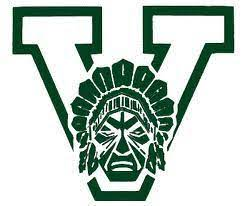 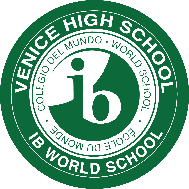 International Baccalaureate Programs2021-2022 School ProfilePrincipalZoltan KerestelyMailing Address1 Indian AvenueVenice, FL 34288School Websitesarasotacountyschools.net/schools/venicehighIB Program Websitevhsibprograms.comIB DP CoordinatorKathleen JonesExt 65758Kathleen.jones@sarasotacountyschool.netIB CP CoordinatorGretchen MyersExt 65634Gretchen.myers@sarasotacountyschools.netIB CounselorBrenda BartlettExt 65562Brenda.bartlett@sarasotacountyschools.netCourses Offered:Honors: 41AP: 19IB (including pre-IB): 29Enrollment:Whole School: 2,449Total IB: 119IB 11: 69IB 12: 50School and CommunityVenice High School is a public high school located in Venice, Florida in south Sarasota County that opened in the 1950’s.  Venice High’s 66 acres are located on Venice Island.  It is a great example of a “community high school” with generations of families having attended.  The IB Diploma Program at VHS had its first graduating class in 2017 and the Career Program in 2019.  International Baccalaureate ProgramsThe IB Diploma and Career programs are rigorous pre-university courses of study that are designed for highly motivated students.  Students in the IB programs take pre-IB courses as 9th and 10th graders and enter either the Diploma Program (DP) or Career Program (CP) as juniors.  Students in the DP take three or four higher level courses (HL) and two to three at the standard level (SL). These courses contain internal assessments (IAs) that are scored by the classroom teacher and are moderated by IB examiners.  Each course is scored on a 1-7 scale where student work is measured against well-defined levels of achievement.  In addition, students in the DP complete 18-months of CAS (Creativity, Activity, Service) experiences, a 4000-word research essay (the Extended Essay) and a course titled Theory of Knowledge.  The IB Diploma is awarded based on the results of all assessments as well as satisfactory completion of CAS, the EE, and ToK.In the CP program, students follow one of two career pathways, medical or engineering.  They complete at least two IB DP courses as well as a class titled Personal and Professional Skills (PPS).  In addition, CP students complete a Reflective Project, a Service-Learning Project, and Language Development hours. The CP Certificate is awarded for satisfactory completion of IB courses as well as the additional components.Grading ScaleA- 90-100    B: 80-89    C: 70-79    D: 60-69    F: 0-59Highest Level Courses Available to IB StudentsIB Student DataGPA Distribution for Class of 2021 (DP and CP)Diversity Among Class of 2021 IB Program StudentsRecent College AcceptancesAlabama State UniversityArizona State UniversityAuburn UniversityBarry UniversityBelmont UniversityClemson UniversityCoast Guard AcademyColumbia UniversityElon UniversityEmbry-Riddle Florida Atlantic UniversityFlorida Gulf Coast U.Florida Institute of TechFlorida State UniversityLipscomb UniversityLouisiana State UniversityMassachusetts Institute of    TechnologyMichigan State UniversityNova SoutheasternPenn State UniversitySavannah College of ArtSoutheastern UniversityStanford UniversityState College of FloridaStetson UniversityUniversity of Central FloridaUniversity of FloridaUniversity of GeorgiaUniversity of HawaiiUniversity of MichiganUniversity of MississippiUniversity of New MexicoUniversity of NC Chapel HillUniversity of South FloridaUniversity of TampaUniversity of TennesseeUniversity of West FloridaWest PointWilliam and Mary University of WisconsinEnglishIB Literature 4 (HL), IB Language and Literature 4 (HL)World LanguageIB Spanish 5 and 6 (SL/HL)Social ScienceIB Contemporary History (SL/HL), IB Psychology 3, IB Business Management 3ScienceIB Physics 2, IB Biology 3, IB Chemistry 3MathIB Math Analysis and Approaches (SL/HL)The ArtsIB Visual Art 2, IB Music 2, IB Theater 220-2119-2018-1917-18Number of Senior Diploma Candidates33162230Percentage Earning the IB Diploma91%88%78%80%Number of Senior Certificate Candidates161514--Percentage Earning the CP Certificate94%100%86%--4- year College or University94%91%88%100%2-year College 6%6%6%Military (including Academies)0%3%6%WeightedWeightedUnweightedUnweighted4.5+69%4.014%4.0-4.4924%3.8-3.9941%3.65-3.992%3.5-3.7927%3.30-3.642%3.2-3.4910%Below 3.30Below 3.196%VHS IBVHSWhite85%81%Black02%Hispanic2%10%Asian6%2%Multiracial6%5%